CALCIO A CINQUESOMMARIOSOMMARIO	1COMUNICAZIONI DELLA F.I.G.C.	1COMUNICAZIONI DELLA L.N.D.	1COMUNICAZIONI DELLA DIVISIONE CALCIO A CINQUE	1COMUNICAZIONI DEL COMITATO REGIONALE MARCHE	1NOTIZIE SU ATTIVITA’ AGONISTICA	2COMUNICAZIONI DELLA F.I.G.C.COMUNICAZIONI DELLA L.N.D.COMUNICAZIONI DELLA DIVISIONE CALCIO A CINQUECOMUNICAZIONI DEL COMITATO REGIONALE MARCHEPer tutte le comunicazioni con la Segreteria del Calcio a Cinque - richieste di variazione gara comprese - è attiva la casella e-mail c5marche@lnd.it; si raccomandano le Società di utilizzare la casella e-mail comunicata all'atto dell'iscrizione per ogni tipo di comunicazione verso il Comitato Regionale Marche. SPOSTAMENTO GARENon saranno rinviate gare a data da destinarsi. Tutte le variazioni che non rispettano la consecutio temporum data dal calendario ufficiale non saranno prese in considerazione. (es. non può essere accordato lo spostamento della quarta giornata di campionato prima della terza o dopo la quinta).Le variazione dovranno pervenire alla Segreteria del Calcio a Cinque esclusivamente tramite mail (c5marche@lnd.it) con tutta la documentazione necessaria, compreso l’assenso della squadra avversaria, inderogabilmente  entro le ore 23:59 del martedì antecedente la gara o entro le 72 ore in caso di turno infrasettimanale.Per il cambio del campo di giuoco e la variazione di inizio gara che non supera i 30 minuti non è necessaria la dichiarazione di consenso della squadra avversaria.NOTIZIE SU ATTIVITA’ AGONISTICACALCIO A CINQUE SERIE C1VARIAZIONI AL PROGRAMMA GAREGIRONE ARISULTATIRISULTATI UFFICIALI GARE DEL 20/12/2019Si trascrivono qui di seguito i risultati ufficiali delle gare disputateGIUDICE SPORTIVOIl Giudice Sportivo, Avv. Claudio Romagnoli, nella seduta del 30/12/2019, ha adottato le decisioni che di seguito integralmente si riportano:GARE DEL 20/12/2019 PROVVEDIMENTI DISCIPLINARI In base alle risultanze degli atti ufficiali sono state deliberate le seguenti sanzioni disciplinari. A CARICO DIRIGENTI INIBIZIONE A SVOLGERE OGNI ATTIVITA' FINO AL 7/ 1/2020 Per proteste nei confronti dell'arbitro. Allontanato. Per proteste nei confronti dell'arbitro. Allontanato. Per proteste nei confronti dell'arbitro. Allontanato. A CARICO DI ALLENATORI SQUALIFICA FINO AL 7/ 1/2020 Per proteste nei confronti dell'arbitro. Allontanato. A CARICO CALCIATORI ESPULSI DAL CAMPO SQUALIFICA PER UNA GARA/E EFFETTIVA/E A CARICO CALCIATORI NON ESPULSI DAL CAMPO SQUALIFICA PER UNA GARA PER RECIDIVA IN AMMONIZIONE (V INFR) AMMONIZIONE CON DIFFIDA (IV INFR) AMMONIZIONE (VI INFR) AMMONIZIONE (III INFR) AMMONIZIONE (II INFR) AMMONIZIONE (I INFR) GARE DEL 21/12/2019 PROVVEDIMENTI DISCIPLINARI In base alle risultanze degli atti ufficiali sono state deliberate le seguenti sanzioni disciplinari. A CARICO CALCIATORI NON ESPULSI DAL CAMPO SQUALIFICA PER UNA GARA PER RECIDIVA IN AMMONIZIONE (V INFR) AMMONIZIONE CON DIFFIDA (IV INFR) AMMONIZIONE (III INFR) 							F.to IL GIUDICE SPORTIVO 						   	       Claudio RomagnoliCLASSIFICAGIRONE APROGRAMMA GAREGIRONE A - 2 GiornataCALCIO A CINQUE SERIE C2ANAGRAFICA/INDIRIZZARIO/VARIAZIONI CALENDARIOGIRONE “C”La Società AMICI 84 comunica che disputerà tutte le gare interne il VENERDI’ alle ore 21:30, stesso campo.RISULTATIRISULTATI UFFICIALI GARE DEL 20/12/2019Si trascrivono qui di seguito i risultati ufficiali delle gare disputateGIUDICE SPORTIVOIl Giudice Sportivo, Avv. Claudio Romagnoli, nella seduta del 30/12/2019, ha adottato le decisioni che di seguito integralmente si riportano:GARE DEL 13/12/2019 DECISIONI DEL GIUDICE SPORTIVO gara del 13/12/2019 FUTSAL D. E G. - REAL ANCARIA 
Rilevato che la società Real Ancaria ha inviato questo Organo di Giustizia Sportiva ricorso avverso la posizione di un calciatore appartenente alla squadra avversaria e partecipante alla gara in oggetto. Preso atto che tale ricorso non è stato anticipato con il preannuncio di reclamo e che lo stesso è pervenuto oltre il termine previsto dall'attuale norma in materia di ricorso si decide di non assumere alcun provvedimento dichiarando il ricorso stesso inammissibile. GARE DEL 20/12/2019 PROVVEDIMENTI DISCIPLINARI In base alle risultanze degli atti ufficiali sono state deliberate le seguenti sanzioni disciplinari. A CARICO DI SOCIETA' AMMENDA Euro 300,00 TRE TORRI A.S.D. 
Per aver alcuni propri sostenitori tenuto un comportamento offensivo e minaccioso nei confronti dell'arbitro durante la gara. A CARICO CALCIATORI ESPULSI DAL CAMPO SQUALIFICA PER TRE GARA/E EFFETTIVA/E Espulso per doppia ammonizione alla notifica del provvedimento disciplinare appoggiava le mani al petto dell'arbitro senza nessuna conseguenza in segno di protesta. SQUALIFICA PER DUE GARA/E EFFETTIVA/E SQUALIFICA PER UNA GARA/E EFFETTIVA/E A CARICO CALCIATORI NON ESPULSI DAL CAMPO SQUALIFICA PER UNA GARA PER RECIDIVA IN AMMONIZIONE (V INFR) AMMONIZIONE CON DIFFIDA (IV INFR) AMMONIZIONE (VIII INFR) AMMONIZIONE (VI INFR) AMMONIZIONE (III INFR) AMMONIZIONE (II INFR) AMMONIZIONE (I INFR) 							F.to IL GIUDICE SPORTIVO 						   	       Claudio RomagnoliCLASSIFICAGIRONE AGIRONE BGIRONE CPROGRAMMA GAREGIRONE A - 2 GiornataGIRONE B - 2 GiornataGIRONE C - 2 GiornataREGIONALE CALCIO A 5 FEMMINILERISULTATIRISULTATI UFFICIALI GARE DEL 22/12/2019Si trascrivono qui di seguito i risultati ufficiali delle gare disputateGIUDICE SPORTIVOIl Giudice Sportivo, Avv. Claudio Romagnoli, nella seduta del 30/12/2019, ha adottato le decisioni che di seguito integralmente si riportano:GARE DEL 20/12/2019 PROVVEDIMENTI DISCIPLINARI In base alle risultanze degli atti ufficiali sono state deliberate le seguenti sanzioni disciplinari. A CARICO CALCIATORI NON ESPULSI DAL CAMPO AMMONIZIONE (III INFR) AMMONIZIONE (II INFR) AMMONIZIONE (I INFR) GARE DEL 21/12/2019 PROVVEDIMENTI DISCIPLINARI In base alle risultanze degli atti ufficiali sono state deliberate le seguenti sanzioni disciplinari. A CARICO CALCIATORI NON ESPULSI DAL CAMPO AMMONIZIONE (III INFR) AMMONIZIONE (II INFR) AMMONIZIONE (I INFR) GARE DEL 22/12/2019 PROVVEDIMENTI DISCIPLINARI In base alle risultanze degli atti ufficiali sono state deliberate le seguenti sanzioni disciplinari. A CARICO CALCIATORI NON ESPULSI DAL CAMPO AMMONIZIONE (I INFR) 							F.to IL GIUDICE SPORTIVO 						   	       Claudio RomagnoliCLASSIFICAGIRONE AGIRONE BPROGRAMMA GAREGIRONE A - 6 GiornataGIRONE B - 6 GiornataUNDER 21 CALCIO A 5 REGIONALERISULTATIRISULTATI UFFICIALI GARE DEL 21/12/2019Si trascrivono qui di seguito i risultati ufficiali delle gare disputateGIUDICE SPORTIVOIl Giudice Sportivo, Avv. Claudio Romagnoli, nella seduta del 30/12/2019, ha adottato le decisioni che di seguito integralmente si riportano:GARE DEL 18/12/2019 PROVVEDIMENTI DISCIPLINARI In base alle risultanze degli atti ufficiali sono state deliberate le seguenti sanzioni disciplinari. A CARICO CALCIATORI NON ESPULSI DAL CAMPO AMMONIZIONE (I INFR) GARE DEL 21/12/2019 PROVVEDIMENTI DISCIPLINARI In base alle risultanze degli atti ufficiali sono state deliberate le seguenti sanzioni disciplinari. A CARICO DIRIGENTI INIBIZIONE A SVOLGERE OGNI ATTIVITA' FINO AL 7/ 1/2020 Per proteste nei confronti dell'arbitro Allontanato. A CARICO DI ALLENATORI SQUALIFICA FINO AL 7/ 1/2020 Per proteste nei confronti dell'arbitro Allontanato. A CARICO CALCIATORI NON ESPULSI DAL CAMPO AMMONIZIONE CON DIFFIDA (IV INFR) AMMONIZIONE (III INFR) AMMONIZIONE (II INFR) AMMONIZIONE (I INFR) GARE DEL 22/12/2019 PROVVEDIMENTI DISCIPLINARI In base alle risultanze degli atti ufficiali sono state deliberate le seguenti sanzioni disciplinari. A CARICO CALCIATORI ESPULSI DAL CAMPO SQUALIFICA PER UNA GARA/E EFFETTIVA/E A CARICO CALCIATORI NON ESPULSI DAL CAMPO AMMONIZIONE (III INFR) AMMONIZIONE (II INFR) AMMONIZIONE (I INFR) 							F.to IL GIUDICE SPORTIVO 						   	       Claudio RomagnoliCLASSIFICAGIRONE AGIRONE BGIRONE CPROGRAMMA GAREGIRONE A - 6 GiornataGIRONE B - 6 GiornataGIRONE C - 6 GiornataUNDER 19 CALCIO A 5 REGIONALERISULTATIRISULTATI UFFICIALI GARE DEL 22/12/2019Si trascrivono qui di seguito i risultati ufficiali delle gare disputateGIUDICE SPORTIVOIl Giudice Sportivo, Avv. Claudio Romagnoli, nella seduta del 30/12/2019, ha adottato le decisioni che di seguito integralmente si riportano:GARE DEL 18/12/2019 PROVVEDIMENTI DISCIPLINARI In base alle risultanze degli atti ufficiali sono state deliberate le seguenti sanzioni disciplinari. A CARICO CALCIATORI NON ESPULSI DAL CAMPO AMMONIZIONE (III INFR) AMMONIZIONE (II INFR) AMMONIZIONE (I INFR) GARE DEL 22/12/2019 PROVVEDIMENTI DISCIPLINARI In base alle risultanze degli atti ufficiali sono state deliberate le seguenti sanzioni disciplinari. A CARICO DIRIGENTI INIBIZIONE A SVOLGERE OGNI ATTIVITA' FINO AL 15/ 1/2020 Per comportamento non regolamentare. Allontanato. A CARICO CALCIATORI ESPULSI DAL CAMPO SQUALIFICA PER UNA GARA/E EFFETTIVA/E A CARICO CALCIATORI NON ESPULSI DAL CAMPO AMMONIZIONE (III INFR) AMMONIZIONE (II INFR) AMMONIZIONE (I INFR) 							F.to IL GIUDICE SPORTIVO 						   	       Claudio RomagnoliCLASSIFICAGIRONE AGIRONE BPROGRAMMA GAREGIRONE A - 6 GiornataGIRONE B - 5 GiornataGIRONE B - 6 GiornataUNDER 17 C5 REGIONALI MASCHILIRISULTATIRISULTATI UFFICIALI GARE DEL 29/12/2019Si trascrivono qui di seguito i risultati ufficiali delle gare disputateGIUDICE SPORTIVOIl Giudice Sportivo, Avv. Claudio Romagnoli, nella seduta del 30/12/2019, ha adottato le decisioni che di seguito integralmente si riportano:GARE DEL 19/12/2019 PROVVEDIMENTI DISCIPLINARI In base alle risultanze degli atti ufficiali sono state deliberate le seguenti sanzioni disciplinari. A CARICO CALCIATORI NON ESPULSI DAL CAMPO AMMONIZIONE (III INFR) GARE DEL 28/12/2019 PROVVEDIMENTI DISCIPLINARI In base alle risultanze degli atti ufficiali sono state deliberate le seguenti sanzioni disciplinari. A CARICO CALCIATORI NON ESPULSI DAL CAMPO AMMONIZIONE (II INFR) 							F.to IL GIUDICE SPORTIVO 						   	       Claudio RomagnoliCLASSIFICAGIRONE AGIRONE BUNDER 15 C5 REGIONALI MASCHILIVARIAZIONI AL PROGRAMMA GAREGIRONE ARISULTATIRISULTATI UFFICIALI GARE DEL 30/12/2019Si trascrivono qui di seguito i risultati ufficiali delle gare disputateRISULTATI UFFICIALI GARE DEL 22/12/2019Si trascrivono qui di seguito i risultati ufficiali delle gare disputateGIUDICE SPORTIVOIl Giudice Sportivo, Avv. Claudio Romagnoli, nella seduta del 30/12/2019, ha adottato le decisioni che di seguito integralmente si riportano:GARE DEL 21/12/2019 PROVVEDIMENTI DISCIPLINARI In base alle risultanze degli atti ufficiali sono state deliberate le seguenti sanzioni disciplinari. A CARICO CALCIATORI NON ESPULSI DAL CAMPO AMMONIZIONE (II INFR) GARE DEL 30/12/2019 PROVVEDIMENTI DISCIPLINARI In base alle risultanze degli atti ufficiali sono state deliberate le seguenti sanzioni disciplinari. A CARICO CALCIATORI NON ESPULSI DAL CAMPO AMMONIZIONE (I INFR) 							F.to IL GIUDICE SPORTIVO 						   	       Claudio RomagnoliCLASSIFICAGIRONE AGIRONE BGIRONE CPROGRAMMA GAREGIRONE A - 6 GiornataGIRONE B - 7 GiornataGIRONE B - 6 GiornataGIRONE C - 6 GiornataCOPPA ITALIA CALCIO A 5PROGRAMMA GAREGIRONE QF - 1 GiornataCOPPA ITALIA FEMM.LE CALCIO A5PROGRAMMA GAREGIRONE FF - 1 GiornataCOPPA MARCHE UNDER 21 CALCIO 5PROGRAMMA GAREGIRONE SF - 1 GiornataCOPPA MARCHE UNDER 19 CALCIO A 5PROGRAMMA GAREGIRONE SF - 1 GiornataCOPPA MARCHE UNDER 17 CALCIO A 5PROGRAMMA GAREGIRONE FF - 1 GiornataCOPPA MARCHE UNDER 15 CALCIO 5PROGRAMMA GAREGIRONE FF - 1 GiornataCOPPA MARCHE CALCIO 5 serie DPROGRAMMA GAREGIRONE SF - 1 Giornata*     *     *ORARIO UFFICISi ricorda che l’orario di apertura degli uffici del Comitato Regionale Marche è il seguente:Durante i suddetti orari è garantito, salvo assenza degli addetti per ferie o altro, anche il servizio telefonico ai seguenti numeri:Segreteria			071/28560404Segreteria Calcio a 5		071/28560407Ufficio Amministrazione	071/28560322 (Il pomeriggio solo nel giorno di lunedì)Ufficio Tesseramento 	071/28560408 (Il pomeriggio solo nei giorni di mercoledì e venerdì)Le ammende irrogate con il presente comunicato dovranno pervenire a questo Comitato entro e non oltre il 13/01/2019.Pubblicato in Ancona ed affisso all’albo del C.R. M. il 30/12/2019.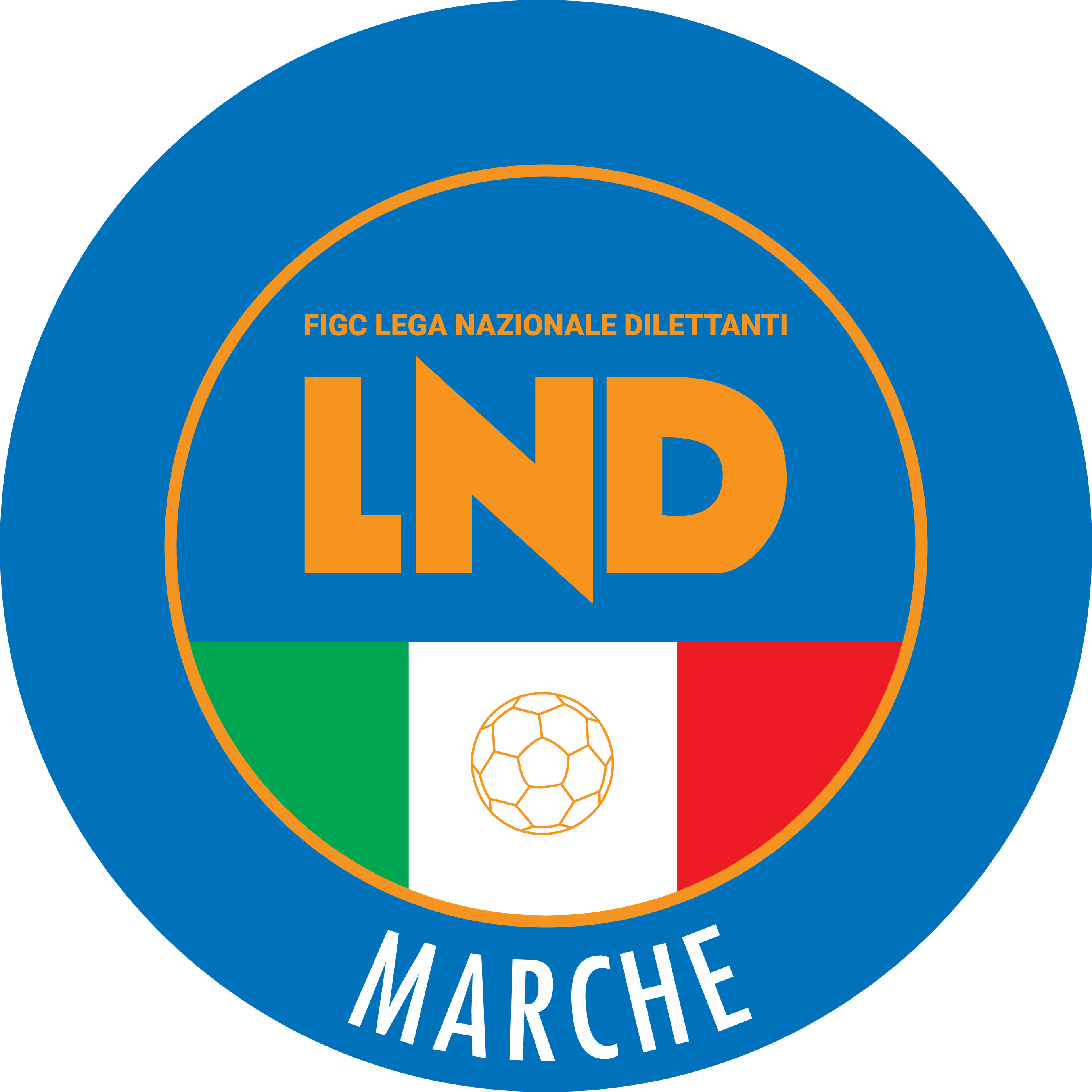 Federazione Italiana Giuoco CalcioLega Nazionale DilettantiCOMITATO REGIONALE MARCHEVia Schiavoni, snc - 60131 ANCONACENTRALINO: 071 285601 - FAX: 071 28560403sito internet: marche.lnd.ite-mail: c5marche@lnd.itpec: marche@pec.figcmarche.itStagione Sportiva 2019/2020Comunicato Ufficiale N° 50 del 30/12/2019Stagione Sportiva 2019/2020Comunicato Ufficiale N° 50 del 30/12/2019Data GaraN° Gior.Squadra 1Squadra 2Data Orig.Ora Var.Ora Orig.Impianto10/01/20202 RMONTELUPONE CALCIO A 5FUTSAL POTENZA PICENA22:0021:30TULLIO GIANLUCA(CERRETO D ESI C5 A.S.D.) MACCARONI MAURIZIO(FUTSAL POTENZA PICENA) CUCCHIARINI ROBERTO(PIEVE D ICO CALCIO A 5) VECCHIOLA FEDERICO(REAL SAN GIORGIO) FABBRI ANDREA(CERRETO D ESI C5 A.S.D.) STAZI GIANMARCO(CERRETO D ESI C5 A.S.D.) LO MUZIO PASQUALE(CERRETO D ESI C5 A.S.D.) MASI FRANCESCO(MONTESICURO TRE COLLI) LO MUZIO ANTONIO(CERRETO D ESI C5 A.S.D.) LATESSA ALESSANDRO(PIEVE D ICO CALCIO A 5) CHIAPPORI STEFANO(OLYMPIA FANO C5) PALMIERI EDOARDO(MONTELUPONE CALCIO A 5) RAHALI AIMEN(DINAMIS 1990) DI MATTEO YURI(FUTSAL POTENZA PICENA) COPPARI CARLO(FUTSAL POTENZA PICENA) LIGNITE STEFANO(REAL SAN GIORGIO) ROSSI RICCARDO(REAL SAN GIORGIO) SANTINI TEODORO(CALCETTO CASTRUM LAURI) PAOLELLA SIMONE(CALCETTO CASTRUM LAURI) PIETRACCI MARCO(CALCETTO CASTRUM LAURI) PARRUCCI DANILO(CALCETTO CASTRUM LAURI) SquadraPTGVNPGFGSDRPEA.S.D. RECANATI CALCIO A 54214140013039910A.S.D. FUTSAL POTENZA PICENA3614120210154470A.S.D. OLYMPIA FANO C52914923635670A.S.D. MONTESICURO TRE COLLI26148247274-20S.S. CALCETTO CASTRUM LAURI25148155646100A.S.D. MONTELUPONE CALCIO A 52214716676160A.S.D. PIEVE D ICO CALCIO A 52114707665970U.S. PIANACCIO2014626514290A.S.D. JESI CALCIO A 518145364753-60A.S.D. DINAMIS 199015145095560-50A.P.D. CERRETO D ESI C5 A.S.D.14144286181-200A.S.D. NUOVA JUVENTINA FFC91423962100-380A.S. REAL SAN GIORGIO61420124584-390A.S.D. OSTRENSE214021239106-670Squadra 1Squadra 2A/RData/OraImpiantoLocalita' ImpiantoIndirizzo ImpiantoJESI CALCIO A 5NUOVA JUVENTINA FFCR10/01/2020 21:30PALESTRA RAFFAELA CARBONARIJESIVIA DEI TESSITORIMONTELUPONE CALCIO A 5FUTSAL POTENZA PICENAR10/01/2020 22:00TENSOSTRUTTURA CALCIO A 5MONTELUPONEVIA ALESSANDRO MANZONIOLYMPIA FANO C5PIEVE D ICO CALCIO A 5R10/01/2020 21:30C.COPERTO C.TENNIS LA TRAVEFANOVIA VILLA TOMBARIREAL SAN GIORGIOOSTRENSER10/01/2020 22:00PALESTRA SC.MEDIA B.ROSSELLIPORTO SAN GIORGIOVIA PIRANDELLO AREA MT.4RECANATI CALCIO A 5PIANACCIOR10/01/2020 21:30CENTRO SPORTIVO RECANATESERECANATIVIA ALDO MOROCALCETTO CASTRUM LAURIDINAMIS 1990R11/01/2020 15:00PALAZZETTO POLIFUNZIONALERIPE SAN GINESIOVIA FAVETOCERRETO D ESI C5 A.S.D.MONTESICURO TRE COLLIR11/01/2020 15:00PALACARIFAC DI CERRETO D'ESICERRETO D'ESIVIA VERDIDIALLO ASSANE(BORGOROSSO TOLENTINO) MIZDRAK ELDAR(AVIS ARCEVIA 1964) FALCINELLI FRANCESCO(FUTSAL MONTEMARCIANO C5) BARDELLA ANDREA(MONTECAROTTO) FRATINI ALESSANDRO(MONTECASSIANO CALCIO) VEROLINI ALESSIO(TRE TORRI A.S.D.) MANDOLINI EDOARDO(AVENALE) BULDORINI ANTIMO(MONTECASSIANO CALCIO) LIUTI GIACOMO(SERRALTA) D ANGELO MASSIMO(VALLEFOGLIA C5) GAMBARARA LUCA(ATL URBINO C5 1999) PIERLEONI GIULIO(ATL URBINO C5 1999) BECCACECE MATTEO(AVENALE) BARDHO KLEVIS(INVICTA FUTSAL MACERATA) IUGA BOGDAN VASILE(NUOVA OTTRANO 98) OMBROSI MARCO(NUOVA OTTRANO 98) MORELLI SIMONE(REAL FABRIANO) BARTOLOMEI GIONATA(RIVIERA DELLE PALME) ERRERA ELENIO(RIVIERA DELLE PALME) FOGANTE FRANCESCO(TRE TORRI A.S.D.) LERRO DAVIDE(ACLI VILLA MUSONE) CARBINI NICOLA(MONTECAROTTO) BORSINI NICOLA(AVENALE) RODILOSSI SIMONE(EAGLES PAGLIARE) GRASSI MICHELE(FUTSAL MONTEMARCIANO C5) ALLEGREZZA NICOLO(SPORTLAND) LATINI DIEGO(TRE TORRI A.S.D.) UGOLINI MATTEO(ATL URBINO C5 1999) BALLONI STEFANO(BOCASTRUM UNITED) NAVA ANDREA(BOCASTRUM UNITED) ORIHUELA DE LA TOR ALEXANDER ADRI(BORGOROSSO TOLENTINO) CASSANO ALESSIO(CASTELBELLINO CALCIO A 5) DI RONZA MARCO(CASTELBELLINO CALCIO A 5) GRASSI CHRISTIAN(CASTELBELLINO CALCIO A 5) CESCA CRISTIAN(FREELY SPORT) DONATI DENNY(FUTSAL MONTURANO) BARDELLA ANDREA(MONTECAROTTO) DELCURATOLO CRISTIANO(MONTECASSIANO CALCIO) DANO DRITAN(MOSCOSI 2008) FERJANI WALID(PIETRALACROCE 73) SABBATINI MILO(PIETRALACROCE 73) PELLEGRINI MANUEL(SERRALTA) SALVI FABIO(SERRALTA) VENTURINI OSCAR(SPORTLAND) PALLOTTA EDDY(TRE TORRI A.S.D.) TOTO NICHOLAS(VERBENA C5 ANCONA) PIERANGELI MATTEO(ALMA JUVENTUS FANO) TELLONI EDOARDO(FUTSAL FERMO S.C.) RINALDI EDOARDO(FUTSAL MONTEMARCIANO C5) PENNACCHIETTI ANDREA(FUTSAL PRANDONE) MESCHINI DAMIANO(MOSCOSI 2008) CARANCINI GIULIO(NUOVA OTTRANO 98) PACI GIOVANNI(RIVIERA DELLE PALME) GAGGI MANUEL(SPORTLAND) HYSA BESMIR(VALLEFOGLIA C5) ALBANESI SIMONE(AMICI 84) TIBERI MARCO(BORGOROSSO TOLENTINO) CASTELLUCCI SACHA(FREELY SPORT) STIPA ALESSIO(FUTSAL D. E G.) ZUPPINI SIMONE(FUTSAL D. E G.) SORCINELLI ALEX(FUTSAL MONTEMARCIANO C5) PARFENYUK RICHARD(FUTSAL MONTURANO) XHUVELAJ SULEJMEN(INVICTA FUTSAL MACERATA) CARBINI EDOARDO(MONTECAROTTO) SPADA MAURIZIO(REAL ANCARIA) ALIANELLO FILIPPO(REAL FABRIANO) CIGNOTTI GIANLUCA(REAL S.COSTANZO CALCIO 5) DEOGRATIAS DAVIDE(SPORTING GROTTAMMARE) GIORDANO ALESSANDRO(VERBENA C5 ANCONA) SquadraPTGVNPGFGSDRPEA.S.D. VALLEFOGLIA C5321410226339240G.S. AUDAX 1970 S.ANGELO301410044631150A.S.D. PIETRALACROCE 7326148246140210ASD.P. ALMA JUVENTUS FANO2614824504190A.S.D. CHIARAVALLE FUTSAL2614824483990A.S.D. REAL S.COSTANZO CALCIO 52214644635670A.S.D. ACLI MANTOVANI CALCIO A 522147164648-20A.S.D. ATL URBINO C5 199919146173942-30A.S.D. SPORTLAND1814536545400A.S.D. AVIS ARCEVIA 196418145364751-40SENIGALLIA CALCIO15144374361-180A.P.D. VERBENA C5 ANCONA121440105262-100A.S.D. AMICI DEL CENTROSOCIO SP.11143294265-230A.S.D. FUTSAL MONTEMARCIANO C531403112752-250SquadraPTGVNPGFGSDRPEA.S.D. NUOVA OTTRANO 98341410405631250A.S.D. POTENZA PICENA331411037329440A.S.D. C.U.S. MACERATA CALCIO A528149145127240A.S.D. MONTECASSIANO CALCIO26148245343100A.S.D. CASTELBELLINO CALCIO A 52514815494270A.S.D. REAL FABRIANO24147345848100A.S. AVENALE23147255441130A.S.D. BORGOROSSO TOLENTINO19146174755-80A.S.D. INVICTA FUTSAL MACERATA15144374764-170U.S.D. ACLI VILLA MUSONE14144284663-170A.S.D. MONTECAROTTO13143473151-200U.S. TRE TORRI A.S.D.12143383950-110A.S.D. MOSCOSI 200881422104062-220POL. SERRALTA51412113977-380SquadraPTGVNPGFGSDRPEA.S.D. FUTSAL D. E G.4214140011624920A.S.D. BOCASTRUM UNITED371412117251210A.S.D. FREELY SPORT341411128544410A.S.D. FUTSAL MONTURANO28149147453210A.S.D. REAL ANCARIA2214716555140POL. CSI STELLA A.S.D.22146445657-10A.S. RIVIERA DELLE PALME2014554494720POL.D. U.MANDOLESI CALCIO1914617585800A.S.D. SPORTING GROTTAMMARE17145274466-220A.S.D. AMICI 8412143384965-160A.S.D. FUTSAL PRANDONE11142574355-120A.S.D. FUTSAL FERMO S.C.10142483961-220A.S. EAGLES PAGLIARE61420124783-360A.S.D. FUTSAL SILENZI014001444116-720Squadra 1Squadra 2A/RData/OraImpiantoLocalita' ImpiantoIndirizzo ImpiantoAMICI DEL CENTROSOCIO SP.ATL URBINO C5 1999R10/01/2020 21:00CAMPO DI C5 ENTRO PAL OLIMPIAMONTEPORZIOVIA RISORGIMENTO 16AUDAX 1970 S.ANGELOPIETRALACROCE 73R10/01/2020 22:15PALLONE GEODETICO CAMPO NÂ°1SENIGALLIAVIA CELLINI, 13AVIS ARCEVIA 1964REAL S.COSTANZO CALCIO 5R10/01/2020 21:30PALASPORTCASTELLEONE DI SUASAVIA ROSSINIFUTSAL MONTEMARCIANO C5ACLI MANTOVANI CALCIO A 5R10/01/2020 22:00PALLONE GEODETICO LOC. MARINAMONTEMARCIANOVIA GRAZIA DELEDDASPORTLANDALMA JUVENTUS FANOR10/01/2020 21:30PALLONE GEODETICO "OMAR SIVORCARTOCETOVIA NAZARIO SAUROVALLEFOGLIA C5SENIGALLIA CALCIOR10/01/2020 21:30PALAS.MONTECCHIO "PALADIONIGIVALLEFOGLIAVIA MAZZINIVERBENA C5 ANCONACHIARAVALLE FUTSALR11/01/2020 15:00PALLONE GEODETICO VERBENAANCONAVIA PETRARCASquadra 1Squadra 2A/RData/OraImpiantoLocalita' ImpiantoIndirizzo ImpiantoAVENALEMONTECASSIANO CALCIOR10/01/2020 22:00PALASPORT "LUIGINO QUARESIMA"CINGOLIVIA CERQUATTIMONTECAROTTOBORGOROSSO TOLENTINOR10/01/2020 21:30PALESTRA COMUNALESERRA SAN QUIRICOVIA GRAMSCINUOVA OTTRANO 98MOSCOSI 2008R10/01/2020 22:00PALASPORT "GIANCARLO GALIZIA"FILOTTRANOVIA GEMME, 13POTENZA PICENAACLI VILLA MUSONER10/01/2020 21:30PALLONE GEODETICO "F. ORSELLIPOTENZA PICENAVIA DELLO SPORTREAL FABRIANOCASTELBELLINO CALCIO A 5R10/01/2020 21:30PALESTRA "FERMI"FABRIANOVIA B.BUOZZISERRALTAINVICTA FUTSAL MACERATAR10/01/2020 22:00PALASPORT "ALBINO CIARAPICA"SAN SEVERINO MARCHEVIALE MAZZINITRE TORRI A.S.D.C.U.S. MACERATA CALCIO A5R10/01/2020 21:30PALASPORT COMUNALESARNANOVIA LUDOVICO SCARFIOTTISquadra 1Squadra 2A/RData/OraImpiantoLocalita' ImpiantoIndirizzo ImpiantoAMICI 84FUTSAL D. E G.R10/01/2020 21:30PALAROZZIFOLIGNANOPIAZZA S. D'ACQUISTOBOCASTRUM UNITEDFREELY SPORTR10/01/2020 21:45PALESTRA C5 CASTORANOCASTORANOLOC. ROCCHETTACSI STELLA A.S.D.SPORTING GROTTAMMARER10/01/2020 21:30PALASPORT COMUNALEMONSAMPOLO DEL TRONTOVIA CORRADIEAGLES PAGLIAREU.MANDOLESI CALCIOR10/01/2020 21:45PALAZZO DELLO SPORTSPINETOLIFRAZ.PAGLIARE VIA VECCHIFUTSAL MONTURANOFUTSAL SILENZIR10/01/2020 22:00PALAZZO DELLO SPORTMONTE URANOVIA OLIMPIADIREAL ANCARIAFUTSAL PRANDONER10/01/2020 21:30PALESTRA COMUNALEANCARANOVIA FONTE DI MONSIGNORERIVIERA DELLE PALMEFUTSAL FERMO S.C.R10/01/2020 21:45PALASPORT SPECASAN BENEDETTO DEL TRONTOVIA DELLO SPORTMANNELLA ANGELA MARIA(CANTINE RIUNITE CSI) VOLONNINO CHIARA(BAYER CAPPUCCINI) MANCINELLI ELIDE(CANTINE RIUNITE CSI) VANDINI SILVIA(PIANDIROSE) MARIOTTI ELENA(S.ORSO 1980) LANI ELISA(PIANDIROSE) NESPOLA GLORIA(PIANDIROSE) STORANI MARIA AGNESE(CSKA CORRIDONIA C5F) CASTURA MARIKA(U.MANDOLESI CALCIO) SquadraPTGVNPGFGSDRPEA.S.D. SAN MICHELE28119115115360A.S.D. CALCIO A 5 CORINALDO25108113611250A.P.D. LF JESINA FEMMINILE18106043719180A.S.D. PIANDIROSE1810604352960A.S.D. ACLI MANTOVANI CALCIO A 512104062728-10A.S.D. ATL URBINO C5 19996102082939-100A.S.D. S.ORSO 19800110011882-740SquadraPTGVNPGFGSDRPESSDARL POLISPORTIVA BORGOSOLESTA28129125126250A.S.D. CSKA CORRIDONIA C5F28129123521140A.S.D. RECANATI CALCIO A 51912615312380A.S.D. BAYER CAPPUCCINI1612516464060POL.D. U.MANDOLESI CALCIO16124444143-20A.S.D. LA FENICE C512123362332-90A.S.D. CANTINE RIUNITE CSI11123272735-80A.S.D. RIPABERARDA7122192054-340Squadra 1Squadra 2A/RData/OraImpiantoLocalita' ImpiantoIndirizzo ImpiantoACLI MANTOVANI CALCIO A 5PIANDIROSER10/01/2020 21:15"PALAMASSIMO GALEAZZI"ANCONAVIA MADRE TERESA DI CALCUTTALF JESINA FEMMINILECALCIO A 5 CORINALDOR10/01/2020 21:30PALASPORT "ZANNONI 2"JESIVIA ZANNONIATL URBINO C5 1999SAN MICHELER11/01/2020 15:00PAL.DELLO SPORT PALAMONDOLCEURBINOVIA DELL'ANNUNZIATASquadra 1Squadra 2A/RData/OraImpiantoLocalita' ImpiantoIndirizzo ImpiantoCANTINE RIUNITE CSIRECANATI CALCIO A 5R10/01/2020 21:45PALASPORT "GIULIO CHIERICI"TOLENTINOVIA DELLA REPUBBLICAU.MANDOLESI CALCIOLA FENICE C5R10/01/2020 21:30CAMPO C/5 "MANDOLESI"- COPERTPORTO SAN GIORGIOVIA DELLE REGIONI, 8BAYER CAPPUCCINICSKA CORRIDONIA C5FR11/01/2020 18:30PALESTRA C.SPORTIVO"DON BOSCOMACERATAVIA ALFIERI SNCPOLISPORTIVA BORGOSOLESTARIPABERARDAR12/01/2020 17:00CAMPO COPERTO EZIO GALOSIASCOLI PICENOLOC.MONTEROCCO VIA A.MANCININICOLETTI LUDOVICO(ACLI MANTOVANI CALCIO A 5) ANTOGNONI NICOLA(SPORTLAND) BALDASSARI ROBERTO(VERBENA C5 ANCONA) MENGONI NICOLO(RECANATI CALCIO A 5) MASSACCESI ANDREA(RECANATI CALCIO A 5) LANTERMO DIEGO(U.MANDOLESI CALCIO) BUSILACCHI FILIPPO(VERBENA C5 ANCONA) TESTAGUZZA MATTIA(U.MANDOLESI CALCIO) GARGARO LUCA(SPORTLAND) TASSOTTI SIMONE(U.MANDOLESI CALCIO) BRASILI ALESSANDRO(VERBENA C5 ANCONA) TAMBURRINO FEDERICO(CERRETO D ESI C5 A.S.D.) LO MUZIO ANTONIO(CERRETO D ESI C5 A.S.D.) TOGNI ANDREA(ACLI VILLA MUSONE) BIANCONI ALESSANDRO(NUOVA JUVENTINA FFC) DI SABATINO LORENZO(REAL ANCARIA) LONDRILLI EMANUEL(REAL ANCARIA) SquadraPTGVNPGFGSDRPEA.S.D. ATL URBINO C5 199925108114829190G.S. AUDAX 1970 S.ANGELO23107214820280A.S.D. CALCIO A 5 CORINALDO20116234127140A.S.D. CASTELBELLINO CALCIO A 51110325313100A.S.D. REAL S.COSTANZO CALCIO 511113263840-20A.S.D. SPORTLAND8102262341-180A.S.D. OLYMPIA FANO C54101181556-410SquadraPTGVNPGFGSDRPEA.P.D. CERRETO D ESI C5 A.S.D.2210712393360A.P.D. VERBENA C5 ANCONA1910613423660ASD.P. CANDIA BARACCOLA ASPIO1810604373160U.S.D. ACLI VILLA MUSONE1311416413920A.S.D. ACLI MANTOVANI CALCIO A 513114164247-50A.S.D. PIETRALACROCE 7312104063440-60A.S.D. CASENUOVE9103072635-90SquadraPTGVNPGFGSDRPEA.S.D. FUTSAL MONTURANO24108026737300A.S.D. RECANATI CALCIO A 521107035736210POL.D. U.MANDOLESI CALCIO18106044939100A.S.D. FUTSAL FBC11103253537-20A.S.D. FUTSAL POTENZA PICENA11113265665-90A.S.D. NUOVA JUVENTINA FFC11113266072-120A.S.D. REAL ANCARIA9103072967-380Squadra 1Squadra 2A/RData/OraImpiantoLocalita' ImpiantoIndirizzo ImpiantoAUDAX 1970 S.ANGELOATL URBINO C5 1999R11/01/2020 18:45PALLONE GEODETICO CAMPO NÂ°1SENIGALLIAVIA CELLINI, 13CASTELBELLINO CALCIO A 5CALCIO A 5 CORINALDOR11/01/2020 15:30PALASPORT "MARTARELLI"CASTELBELLINOVIA TOBAGI STAZ. CASTELBELLINOOLYMPIA FANO C5SPORTLANDR11/01/2020 15:30CAMPO SCOPERTOFANOVIA D.ALIGHIERISquadra 1Squadra 2A/RData/OraImpiantoLocalita' ImpiantoIndirizzo ImpiantoCASENUOVEACLI VILLA MUSONER11/01/2020 16:00PALLONE PRESSOSTATICOOSIMOFRAZ. CASENUOVE DI OSIMOVERBENA C5 ANCONAPIETRALACROCE 73R11/01/2020 18:00PALLONE GEODETICO VERBENAANCONAVIA PETRARCACERRETO D ESI C5 A.S.D.CANDIA BARACCOLA ASPIOR12/01/2020 11:00PALACARIFAC DI CERRETO D'ESICERRETO D'ESIVIA VERDISquadra 1Squadra 2A/RData/OraImpiantoLocalita' ImpiantoIndirizzo ImpiantoFUTSAL FBCNUOVA JUVENTINA FFCR11/01/2020 17:00CAMPO SCOPERTO "GREEN PLANET"TOLENTINOVIA ABBADIA DI FIASTRAREAL ANCARIARECANATI CALCIO A 5R12/01/2020 11:00PALESTRA COMUNALEANCARANOVIA FONTE DI MONSIGNOREU.MANDOLESI CALCIOFUTSAL MONTURANOR12/01/2020 18:00CAMPO C/5 "MANDOLESI"- COPERTPORTO SAN GIORGIOVIA DELLE REGIONI, 8BARTOLACCI GABRIELE(AMICI DEL CENTROSOCIO SP.) CARBONE LEONARDO A(AMICI DEL CENTROSOCIO SP.) ROSCINI LORENZO(REAL FABRIANO) TARSI TIZIANO(AUDAX 1970 S.ANGELO) BENIGNI FRANCESCO(AUDAX 1970 S.ANGELO) RICCHITELLI FRANCESCO(MONTELUPONE CALCIO A 5) MENICHELLI ROCCO(C.U.S. MACERATA CALCIO A5) BELARDINELLI LUCA(CANTINE RIUNITE CSI) MARCONI FRANCESCO(CANTINE RIUNITE CSI) DI LORENZO DEREGE(RECANATI CALCIO A 5) LANTERMO DIEGO(U.MANDOLESI CALCIO) BELLAGAMBA ALESSANDRO(AUDAX 1970 S.ANGELO) GIULIETTI FILIPPO(AUDAX 1970 S.ANGELO) ACERBOTTI ETTORE(C.U.S. MACERATA CALCIO A5) PALMIERI THOMAS(MONTELUPONE CALCIO A 5) CONCETTI ALBERTO(U.MANDOLESI CALCIO) SquadraPTGVNPGFGSDRPEA.S.D. REAL FABRIANO27119026647190A.S.D. AMICI DEL CENTROSOCIO SP.20106224530150A.S.D. RECANATI CALCIO A 520106224636100A.S. CAMPOCAVALLO1510433393630A.S.D. DINAMIS 199011103253037-70U.S.D. ACLI VILLA MUSONE6102083762-250G.S. AUDAX 1970 S.ANGELO4111193853-150SquadraPTGVNPGFGSDRPEA.S.D. C.U.S. MACERATA CALCIO A527109017120510POL.D. U.MANDOLESI CALCIO24118037229430A.S.D. MONTELUPONE CALCIO A 51910613464060A.S.D. ACLI AUDAX MONTECOSARO C51810604393810A.S.D. FUTSAL POTENZA PICENA6102084669-230POL. CSI STELLA A.S.D.692073158-270A.S.D. CANTINE RIUNITE CSI4101181970-510Squadra 1Squadra 2A/RData/OraImpiantoLocalita' ImpiantoIndirizzo ImpiantoDINAMIS 1990AUDAX 1970 S.ANGELOR11/01/2020 17:00PALASPORT "BADIALI"FALCONARA MARITTIMAVIA DELLO STADIORECANATI CALCIO A 5CAMPOCAVALLOR11/01/2020 15:30CENTRO SPORTIVO RECANATESERECANATIVIA ALDO MOROACLI VILLA MUSONEAMICI DEL CENTROSOCIO SP.R12/01/2020 15:00CAMPO SCOPERTOLORETOVIA ROSARIO VILLA MUSONESquadra 1Squadra 2A/RData/OraImpiantoLocalita' ImpiantoIndirizzo ImpiantoCSI STELLA A.S.D.ACLI AUDAX MONTECOSARO C5R09/01/2020 19:00PALASPORT COMUNALEMONSAMPOLO DEL TRONTOVIA CORRADISquadra 1Squadra 2A/RData/OraImpiantoLocalita' ImpiantoIndirizzo ImpiantoCANTINE RIUNITE CSICSI STELLA A.S.D.R11/01/2020 15:30PALASPORT "GIULIO CHIERICI"TOLENTINOVIA DELLA REPUBBLICAFUTSAL POTENZA PICENAU.MANDOLESI CALCIOR11/01/2020 18:00PALESTRA G. LEOPARDIPOTENZA PICENAVIA DELLO SPORTMONTELUPONE CALCIO A 5C.U.S. MACERATA CALCIO A5R11/01/2020 18:30TENSOSTRUTTURA CALCIO A 5MONTELUPONEVIA ALESSANDRO MANZONIBARRETI IGLI(FFJ CALCIO A 5) LUCARELLI LUDOVICO(TAVERNELLE) SquadraPTGVNPGFGSDRPEA.S.D. REAL S.COSTANZO CALCIO 5311210108925640SSDARL ITALSERVICE C527129028730570A.S.D. AMICI DEL CENTROSOCIO SP.25128126244180A.S.D. OSTRENSE22127134634120SENIGALLIA CALCIO21127047139320A.S.D. ACLI MANTOVANI CALCIO A 516125155444100A.S. ETA BETA FOOTBALL1612515494540C.S.D. VIRTUS TEAM SOC.COOP.10123175292-400G.S. AUDAX 1970 S.ANGELO9123082773-460A.S.D. REAL FABRIANO6121373861-230A.S.D. FFJ CALCIO A 55121283477-430U.S. TAVERNELLE4121192772-450sq.B REAL S.COSTANZO CALCIsq.B0120000000SquadraPTGVNPGFGSDRPEC.U.S. ANCONA301110018221610A.S.D. FUTSAL ASKL26118214722250A.S.D. CANTINE RIUNITE CSI25118125731260S.R.L. FUTSAL COBA SPORTIVA DIL23117227834440S.S.D. MOGLIANESE17115243952-130A.S.D. RECANATI CALCIO A 516115153435-10A.S.D. C.U.S. MACERATA CALCIO A514114253948-90SSDARL TENAX CASTELFIDARDO12114073444-100SCSSD POLISPORTIVA GAGLIARDA10113175057-70A.S.D. FUTSAL FBC10113174162-210A.S.D. ACLI AUDAX MONTECOSARO C57112183759-220A.S.D. NUOVA JUVENTINA FFC011011033106-731Data GaraN° Gior.Squadra 1Squadra 2Data Orig.Ora Var.Ora Orig.Impianto09/01/20206 RBULDOG T.N.T. LUCREZIACALCIO A 5 CORINALDO sq.B *FCL*11/01/202017:0018:30MARINELLI THOMAS(AMICI DEL CENTROSOCIOsq.B) CARIOLI MATTEO(FUTBOL3) SquadraPTGVNPGFGSDRPEA.S.D. POL.CAGLI SPORT ASSOCIATI22107106224380SSDARL ITALSERVICE C520116215318350A.S.D. AMICI DEL CENTROSOCIO SP.19106116719480A.S. BULDOG T.N.T. LUCREZIA9103062876-480U.S. PIANACCIO3111082962-330A.S.D. FFJ CALCIO A 52101081050-401sq.B CALCIO A 5 CORINALDO sq.B0100000000SquadraPTGVNPGFGSDRPESENIGALLIA CALCIO16105117821570A.S.D. ACLI MANTOVANI CALCIO A 515105026427370A.S.D. CALCIO A 5 CORINALDO10103124427170A.P.D. CERRETO D ESI C5 A.S.D.792141741-240S.S.D. SPORTFLY ARL11101613100-870sq.B AMICI DEL CENTROSOCIOsq.B0100000000sq.B ITALSERVICE C5 sq.B0100000000SquadraPTGVNPGFGSDRPEA.S.D. FUTBOL3241180110125760A.S.D. RECANATI CALCIO A 516105123623130A.S.D. C.U.S. MACERATA CALCIO A511103232843-150A.S.D. BORGOROSSO TOLENTINO9103052648-220A.S.D. CANTINE RIUNITE CSI8102252039-190A.S.D. FUTSAL ASKL3100351750-330sq.B ACLI MANTOVANI CALCIOsq.B0110000000Squadra 1Squadra 2A/RData/OraImpiantoLocalita' ImpiantoIndirizzo ImpiantoBULDOG T.N.T. LUCREZIACALCIO A 5 CORINALDO sq.BR09/01/2020 17:00PALLONE GEODETICO "OMAR SIVORCARTOCETOVIA NAZARIO SAUROPOL.CAGLI SPORT ASSOCIATIITALSERVICE C5R11/01/2020 15:30PALESTRA PANICHI PIERETTI C5CAGLIVIA BRAMANTEFFJ CALCIO A 5AMICI DEL CENTROSOCIO SP.R12/01/2020 15:30A.RIST."IL LAGO" C.SCOPERTOFOSSOMBRONEVIA CATTEDR.LOC.S.LAZZARO 79Squadra 1Squadra 2A/RData/OraImpiantoLocalita' ImpiantoIndirizzo ImpiantoCERRETO D ESI C5 A.S.D.ITALSERVICE C5 sq.BA04/01/2020 17:00PALACARIFAC DI CERRETO D'ESICERRETO D'ESIVIA VERDISquadra 1Squadra 2A/RData/OraImpiantoLocalita' ImpiantoIndirizzo ImpiantoCERRETO D ESI C5 A.S.D.SENIGALLIA CALCIOR11/01/2020 18:30PALACARIFAC DI CERRETO D'ESICERRETO D'ESIVIA VERDIAMICI DEL CENTROSOCIOsq.BACLI MANTOVANI CALCIO A 5R12/01/2020 11:00CAMPO SCOPERTOMONDOLFOVIA AMATOCALCIO A 5 CORINALDOSPORTFLY ARLR12/01/2020 15:00CAMPO DI C5 ENTRO SCUOLA EL.RCORINALDOVIA BORGO DI SOTTOSquadra 1Squadra 2A/RData/OraImpiantoLocalita' ImpiantoIndirizzo ImpiantoFUTSAL ASKLC.U.S. MACERATA CALCIO A5R11/01/2020 18:00CAMPO COPERTO EZIO GALOSIASCOLI PICENOLOC.MONTEROCCO VIA A.MANCINIRECANATI CALCIO A 5BORGOROSSO TOLENTINOR11/01/2020 18:15CENTRO SPORTIVO RECANATESERECANATIVIA ALDO MOROCANTINE RIUNITE CSIACLI MANTOVANI CALCIOsq.BR12/01/2020 10:00CENTRO SP. POL. "R.GATTARI"TOLENTINOVIA TAGLIAMENTOSquadra 1Squadra 2A/RData/OraImpiantoLocalita' ImpiantoIndirizzo ImpiantoINVICTA FUTSAL MACERATAMONTESICURO TRE COLLIA03/01/2020 19:15PALACARIFAC DI CERRETO D'ESICERRETO D'ESIVIA VERDIMONTELUPONE CALCIO A 5CALCETTO CASTRUM LAURIA03/01/2020 17:00PALACARIFAC DI CERRETO D'ESICERRETO D'ESIVIA VERDIRECANATI CALCIO A 5OLYMPIA FANO C5A03/01/2020 15:00PALACARIFAC DI CERRETO D'ESICERRETO D'ESIVIA VERDIVALLEFOGLIA C5PIEVE D ICO CALCIO A 5A03/01/2020 21:30PALACARIFAC DI CERRETO D'ESICERRETO D'ESIVIA VERDISquadra 1Squadra 2A/RData/OraImpiantoLocalita' ImpiantoIndirizzo ImpiantoRECANATI CALCIO A 5SAN MICHELEA05/01/2020 21:00PALACARIFAC DI CERRETO D'ESICERRETO D'ESIVIA VERDISquadra 1Squadra 2A/RData/OraImpiantoLocalita' ImpiantoIndirizzo ImpiantoCALCIO A 5 CORINALDOCERRETO D ESI C5 A.S.D.A05/01/2020 15:00PALACARIFAC DI CERRETO D'ESICERRETO D'ESIVIA VERDIVERBENA C5 ANCONAU.MANDOLESI CALCIOA05/01/2020 17:00PALACARIFAC DI CERRETO D'ESICERRETO D'ESIVIA VERDISquadra 1Squadra 2A/RData/OraImpiantoLocalita' ImpiantoIndirizzo ImpiantoAMICI DEL CENTROSOCIO SP.U.MANDOLESI CALCIOA04/01/2020 12:00PALACARIFAC DI CERRETO D'ESICERRETO D'ESIVIA VERDIRECANATI CALCIO A 5REAL FABRIANOA04/01/2020 10:00PALACARIFAC DI CERRETO D'ESICERRETO D'ESIVIA VERDISquadra 1Squadra 2A/RData/OraImpiantoLocalita' ImpiantoIndirizzo ImpiantoC.U.S. ANCONACANTINE RIUNITE CSIA06/01/2020 13:00PALACARIFAC DI CERRETO D'ESICERRETO D'ESIVIA VERDISquadra 1Squadra 2A/RData/OraImpiantoLocalita' ImpiantoIndirizzo ImpiantoFUTBOL3AMICI DEL CENTROSOCIO SP.A05/01/2020 19:00PALACARIFAC DI CERRETO D'ESICERRETO D'ESIVIA VERDISquadra 1Squadra 2A/RData/OraImpiantoLocalita' ImpiantoIndirizzo ImpiantoBAYER CAPPUCCINIGNANO 04A04/01/2020 15:00PALACARIFAC DI CERRETO D'ESICERRETO D'ESIVIA VERDICALCETTO NUMANAFUTSAL VIRE C5A04/01/2020 17:00PALACARIFAC DI CERRETO D'ESICERRETO D'ESIVIA VERDIGIORNOMATTINOPOMERIGGIOLunedìchiuso15.00 – 17,00Martedì10.00 – 12.00chiusoMercoledìchiuso15.00 – 17.00Giovedì10.00 – 12.00chiusoVenerdìchiuso15.00 – 17.00Il Responsabile Regionale Calcio a Cinque(Marco Capretti)Il Presidente(Paolo Cellini)